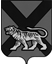 ТЕРРИТОРИАЛЬНАЯ ИЗБИРАТЕЛЬНАЯ КОМИССИЯ ГОРОДА  ДАЛЬНЕГОРСКАР Е Ш Е Н И Е30 июля 2016 г.                              г. Дальнегорск                              № 58/10О режиме работы территориальной избирательной комиссии города Дальнегорска на период выдачи открепительных удостоверений для голосования  на выборах депутатов Государственной Думы Федерального Собрания Российской Федерации седьмого созыва и депутатов Законодательного Собрания Приморского краяВ соответствии со статьей 62 Федерального закона «Об основных гарантиях избирательных прав и права на участие в референдуме граждан Российской Федерации», статьей 73 Избирательного кодекса Приморского края, территориальная избирательная комиссия города ДальнегорскаРЕШИЛА:1.  Определить следующий режим работы территориальной избирательной комиссии города Дальнегорска на период выдачи открепительных удостоверений для голосования на выборах депутатов Государственной Думы Федерального Собрания Российской Федерации седьмого созыва, депутатов Законодательного Собрания Приморского края:понедельник – пятница  с 09-00 ч.  до 18-00 ч.суббота, воскресенье  с 10-00 ч. до 18-00 ч.	 2. Разместить настоящее решение  на сайте Дальнегорского городского округа в разделе «Территориальная избирательная комиссия» в информационно-телекоммуникационной сети «Интернет» и на информационном стенде.Председатель комиссии			                                     С. Н. ЗарецкаяСекретарь комиссии                                                                    О. Д. Деремешко